Trường tiểu học, trung học cơ sở Jihlava, Křížová 33, tổ chức phúc lợi công cộngĐƠN XIN ĐĂNG KÝ LỚP BÁN TRÚCÂU LẠC BỘ CỦA TRƯỜNGnăm học 2022/2023 Người đề nghị:Họ: Tên: ………………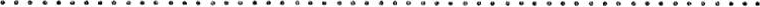 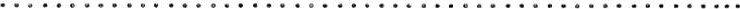 Nơi cư trú: ……………………………………………………………………………………………………………Tôi đề nghị nhận con trai/con gái tôi vào lớp bán trú - câu lạc bộ của trường*) trong năm học 2020/2021 tại Trường tiểu học, trung học cơ sở Jihlava, Křížová 33, tổ chức phúc lợi công cộng.Họ: Tên: 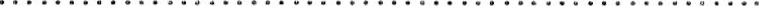 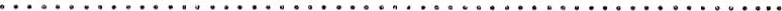 Lớp: Ngày sinh: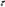 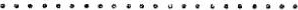 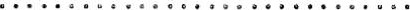 Nơi cư trú:…………………………………………………………………………………………………..*) Gạch bỏ những gì không thích hợpHiệu trưởng nhà trường quyết định về việc tiếp nhận trong tuần đầu tiên của tháng chín. Sau khi ra quyết định tiếp nhận, người đại diện theo pháp luật điền vào Phiếu đăng ký và nộp cho giáo viên quản nhiệm lớp bán trú.Ngày tháng: ……………………………… Chữ ký của cha mẹ, người đại diện theo pháp luật: …………………………Dấu xác nhận nộp hồ sơ của trường:……………………………………………………………………………………………………………….Theo Quy định của Hội đồng Châu Âu về GDPR, nhà trường cam kết duy trì tính bảo mật và bảo vệ chống lại việc lạm dụng thông tin, dữ liệu và dữ liệu cá nhân của học sinh, dữ liệu cá nhân nhạy cảm, thông tin về sức khỏe của trẻ em, học sinh và sinh viên và kết quả của cơ sở tư vấn học đường và của văn phòng tư vấn học đường đã tiếp xúc, chỉ thu thập thông tin và dữ liệu cá nhân cần thiết, lưu trữ chúng một cách an toàn và bảo vệ chúng khỏi bị truy cập trái phép, không cung cấp chúng cho các chủ thể không có quyền hợp pháp, loại bỏ dữ liệu không cần thiết và không tiếp tục xử lý chúng.